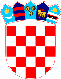 REPUBLIKA HRVATSKA VUKOVARSKO SRIJEMSKA ŽUPANIJA OPĆINA TOVARNIK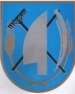  POVJERENSTVO ZA PROVEDBU OGLASA KLASA:  112-01/21-04/1URBROJ: 2188/12-03/01-21-8Tovarnik, 25.01.2021.Na temelju članka 20. stavka 4. alineje 5. Zakona o službenicima i namještenicima u lokalnoj i područnoj (regionalnoj) samoupravi (NN broj 86/08, 61/11, 04/18, 112/19 ), povjerenstvo za provedbu oglasa sastavlja IZVJEŠĆE O PROVEDENOM POSTUPKU  ZA PRIJAM U RADNI ODNOS NA ODREĐENO VRIJEMEu Općinu Tovarnik,  na radno mjesto  pročelnik Jedinstvenog upravnog odjela Općine TovarnikDana 4.1.2021. načelnica  Općine Tovarnik raspisala je Oglas za prijam u službu na određeno vrijeme za radno mjesto pročelnik jedinstvenog upravnog odjela. Oglas je  4.1.2021. objavljen na stranicama Hrvatskog zavoda za zapošljavanje te web stranici i oglasnoj ploči Općine Tovarnik. Dana 4.1.2020. na web stranici Općine Tovarnik objavljeni su i Opis poslova i podatci o plaći za predmetno radno mjesto.   Do isteka roka za dostavu prijava odnosno do 13.1.2021. pristigle su 2 prijave. Nakon isteka roka nije pristigla niti jedna prijava. Prijave su  otvarane  redoslijedom kako su zaprimane o čemu je sastavljen zapisnik. ( 19.01.2021. )  Pristigle prijave su pravodobne, potpune i zadovoljavaju formalnim uvjetima propisanim Oglasom.  Dana 04.01.2021. na web stranicama Općine Tovarnik objavljeno  je obavijest i upute o pravnim i drugim izvorima za pripremanje kandidata za provjeru znanja i sposobnosti. Dana 19.01.2021. na web stranicama Općine Tovarnik objavljen je poziv na prethodnu provjeru znanja i sposobnosti, s imenima osoba čije su prijave potpune, pravodobne i ispunjavaju formalne  uvjete oglasa,  te termin održavanja provjere znanja i sposobnosti. Prethodnoj provjeri je pristupio 1 kandidat, a kandidat koji nije pristupio testiranju smatra se da je povukao prijavu na oglas. Na pisanom djelu testiranja jedan ( 1 ) je kandidat  prešao  prag od 50 %  bodova. U nastavku tablica bodovanja pisanog i usmenog testiranja: Sukladno Provedenom testiranju, predlažemo da se Tea Hrgović imenuje na radno mjesto pročelnika Jedinstvenog upravnog odjela Općine Tovarnik na određeno vrijeme do povratka odsutne službenice s rodiljnog dopusta.PRILOG:- pisani i ocjenjeni testovi kandidata- bodovanje intervjua POVJERENSTVO:Ana-Marija Prce, predsjednik_____________________________Ivan Ivanković, član___________________________________Mirjana Matizović, član________________________________________DOSTAVITI:Načelnica Općine Tovarnik ime i prezime kandidata ostvareni broj bodova na pisanom testiranju ostvareni broj bodova na razgovoru ukupno RANG LISTATea Hrgović 8,51018,51.